Madrid, 14 de febrero de 2020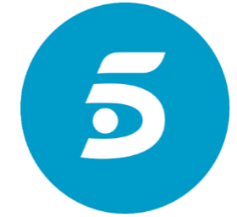 PROGRAMACIÓN DE TELECINCO PARA EL DOMINGO 16 DE FEBRERO16/02/2020DOMINGOTELECINCOH.PrevCalf.ProgramaEp./Serie6:15TPI LOVE TV: LO MEJOR77:20+7GOT TALENT ESPAÑA 1010:00+7GOT TALENT ESPAÑA1113:30+16SOCIALITÉ31015:00-INFORMATIVOS TELECINCO1.33715:40-DEPORTES1.33715:50-EL TIEMPO1.33716:00+16VIVA LA VIDA272Christofer, concursante de ‘La isla de las tentaciones’, concederá su primera entrevista en directo, en la que contará cómo ha cambiado su vida tras el programa. La actuación musical correrá a cargo de Hugo Castejón. 21:00-INFORMATIVOS TELECINCO1.69321:40-DEPORTES1.69321:50-EL TIEMPO1.69322:00+16EL TIEMPO DEL DESCUENTO. FINAL61:45+18EL HORÓSCOPO DE ESPERANZA GRACIA11:50TPLA TIENDA EN CASA12:05TPMEJOR LLAMA A KIKO192:35TPMITELEMÚSICA1012:40TPMIRAMIMÚSICA1